Iepirkumu saraksts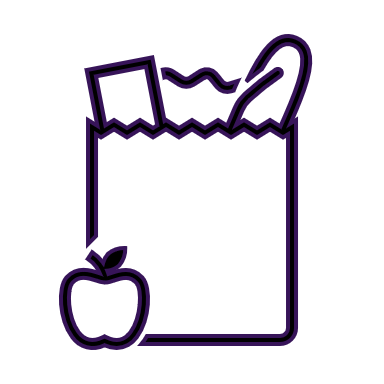 Obligāti Nepieciešamās preces, bez kurām nevar iztikt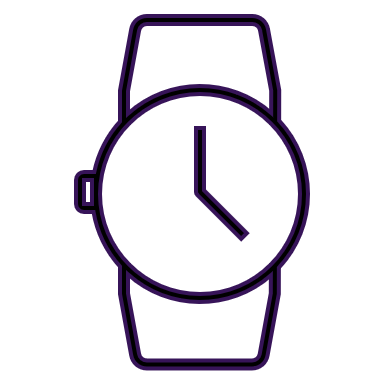 Nepieciešamās preces, kuras uzlabo ikdienu 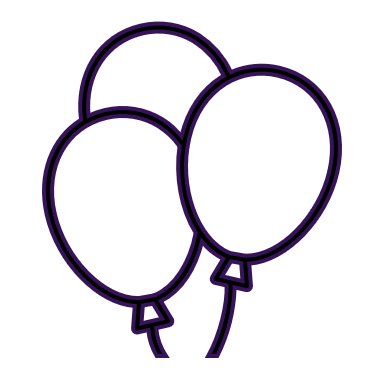 Preces priekam, bez kurām varētu iztikt 